Tytuł operacji:Zakup sprzętu sportowego dla zawodników Klubu Sportowego „Sokół”Numer wniosku:DN/MP/19/2011Kwota dofinansowania: 23 044,11Realizacja wskaźnika z LSR:Opis operacji:Operacja obejmowała zakup dresów treningowych w ilości łącznej 60 sztuk, toreb piłkarskich w oraz butów piłkarskich. Sprzęt ten służy jako wyposażenie dzieci i młodzieży grającej w KS Sokół. Ponadto zakupiono wiele sztuk piłek nożnych. Piłki służą zarówno podczas treningów oraz do rozgrywania spotkań klubowych. Dodatkowo zakupiono 48 sztuk kompletów piłkarskich. Zakupiono również bluzy, spodnie i rękawice dla bramkarzy.Zakup sprzętu przyczynił się do poprawy warunków uprawiania sportu w obszarze Klubu oraz zachęcił innych do uczestnictwa w treningach i sportowej walki o możliwość gry w składzie drużyny.Operacja ma na celu propagowanie zdrowego trybu życia i aktywności ruchowo-sportowej wśród mieszkańców oraz wyszukiwanie talentów sportowych.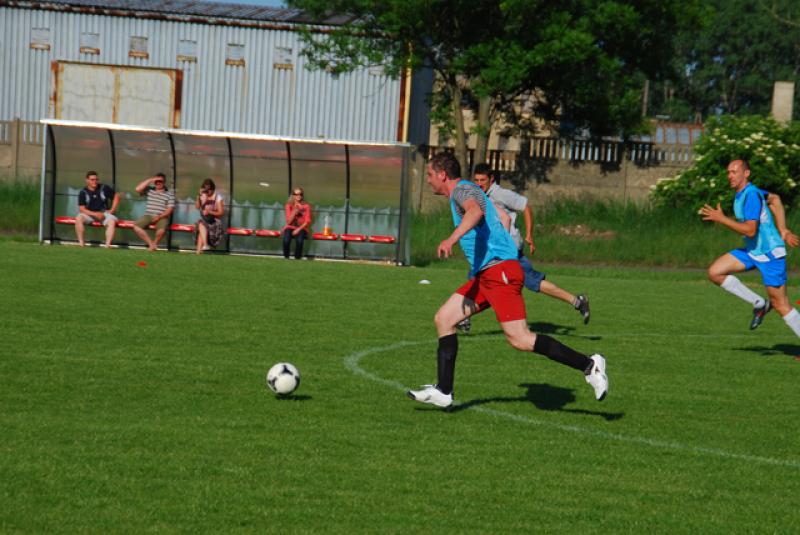 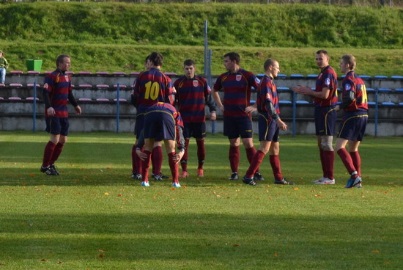 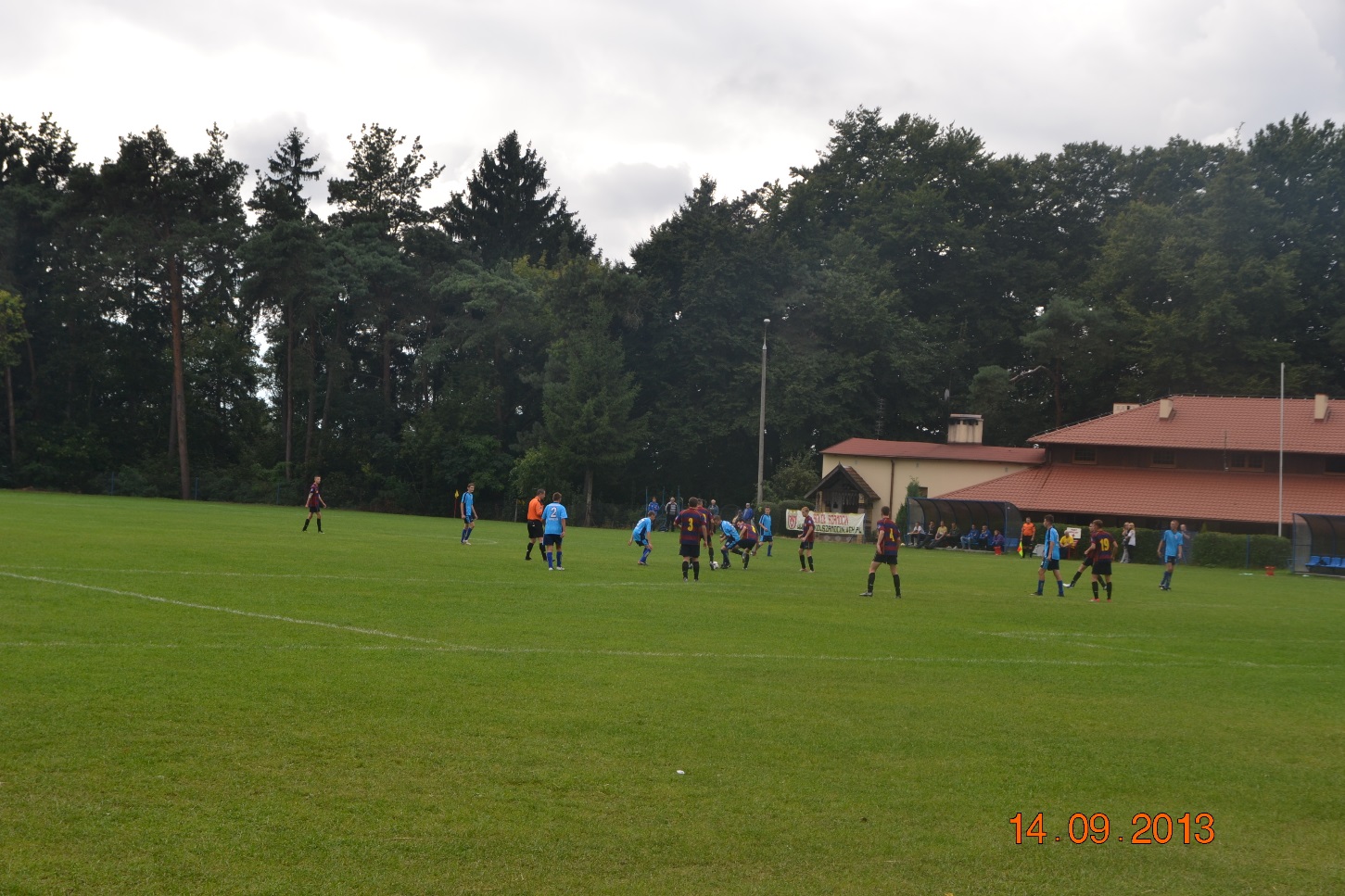 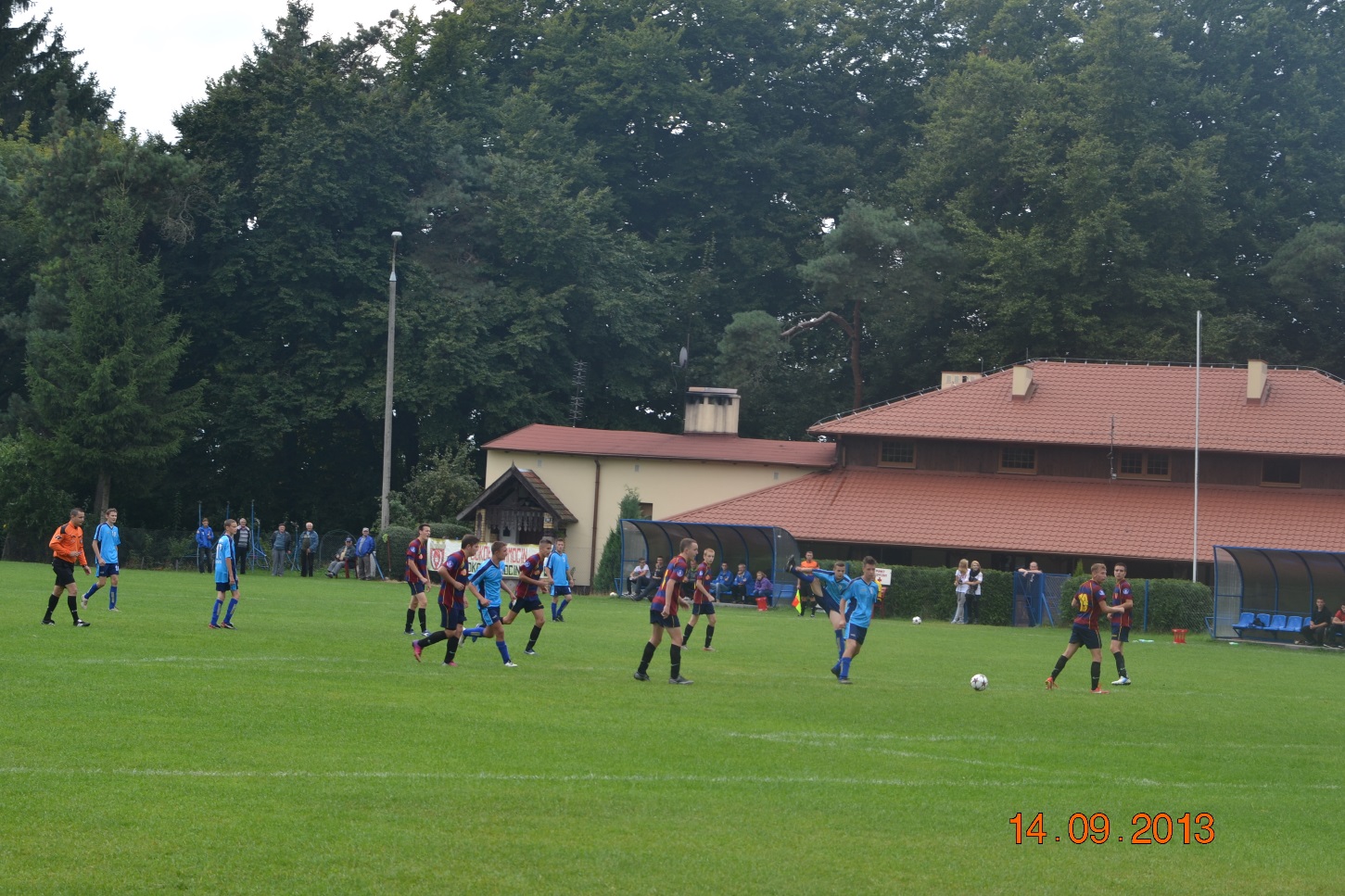 